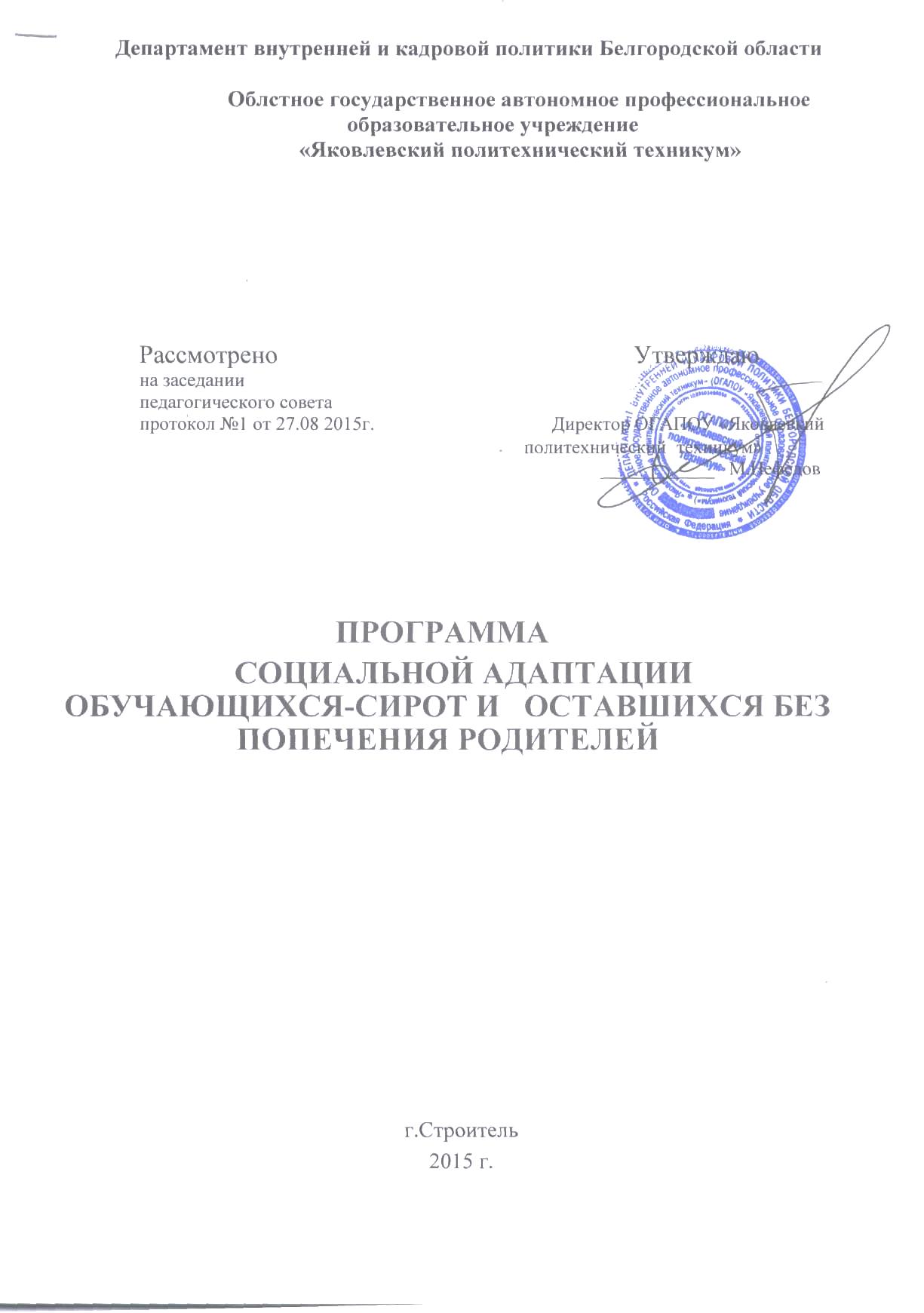 ПОЯСНИТЕЛЬНАЯ ЗАПИСКА       Программа составлена на основе «Типовой программы по социальной адаптации» обучающихся данной категории и в целях защиты прав детей-сирот, их трудоустройства по окончанию образовательной организации.При поступлении в техникум дети-сироты и оставшиеся без попечения родителей, и находящиеся под опекой (попечительством) получают государственные академические и социальные стипендии: при выполнении программного обучения на «хорошо» и «отлично» дети данной категории продолжают получать академическую стипендию. Все обеспечиваются койка-местом в общежитии. Ежегодно проходят диспансеризацию. Находящиеся на полном государственном обеспечении (прибывшие из интернатов на обучение, достигшие совершеннолетия)  получают все социальные гарантии в соответствии с Федеральным законом от 21.12.1996г. №159-ФЗ «О дополнительных гарантиях по социальной заците детей-сирот и детей, оставшихся без попечения родителей»Вместе с тем, несмотря на принимаемые меры, проблемы социальной адаптации обучающихся  имеют место. Часто подростки не готовы к самостоятельной жизни и, в первую очередь, к трудовой деятельности. Зачастую не заинтересованы в получении профессии, не умеют реально оценивать свои возможности и добиваться поставленной цели, недостаточно владеют навыками самообслуживания и распоряжения денежными средствами.Их социально-психологический статус характеризуется:позицией иждивенчества, неумением самостоятельно решать жизненные  проблемы,   в особенности материального плана;  завышенной или заниженной самооценкой; неадекватностью уровня притязаний; низким уровнем социальной компетентности; инфантилизмом, замедленным самоопределением, неспособностью к                                          сознательному выбору своей судьбы, сниженным уровнем активности; перегруженностью отрицательным жизненным опытом, негативными ценностями и образцами поведения; повышенной внушаемостью. Условия социальной адаптации детей-сирот и детей, оставшихся без попечения родителей, резко отличаются от условий социальной адаптации детей из семей. Эти особые условия ведут и к  деформированному, эмоционально дефицитному личностному развитию.  Эти дети почти всегда   пребывают в длительном состоянии частичного блокирования, недостаточного удовлетворения потребности в эмоциональном тепле, заботе, сопереживании,   ведет к серьезным нарушениям эмоционального развития, к неразвитости эмоциональной сферы личности. Это состояние приводит к ряду негативных последствий не только на эмоциональном уровне самой личности, но  и уровне ее   поведенческого развития.  Эти дети не включаются во все многообразие жизненных социальных отношений. Не имея  собственного жизненного опыта  и не стараясь его приобретать в процессе адаптации в учебном заведении, что является главным  –   механизмом социализации личности,   потенциал социальной адаптации к условиям обычной жизни  у таких детей очень низкий. И в этом большая жизненная проблема. И учебное заведение призвано реализовать или, в какой-то степени, компенсировать значимую социальную   часть переживших нелегкое детство детей. Это решение задач последующей социальной адаптации  сирот.    Важным в программе является то, что период профессионального обучения детей-сирот рассматривается как этап необходимого повышения потенциала их социализации  и адаптации.  ЦЕЛИ И ЗАДАЧИ СОЦИАЛЬНОЙ АДАПТАЦИИ ДЕТЕЙ-СИРОТ И ДЕТЕЙ, ОСТАВШИХСЯ БЕЗ ПОПЕЧЕНИЯ РОДИТЕЛЕЙЦелью социальной адаптации обучающихся является дальнейшее (более глубокое) формирование необходимых правовых, социально-экономических, социокультурных, психолого-педагогических  условий для полноценного развития, жизнеустройства и адаптации в обществе.                                              Создание целостной системы медико-психолого-педагогической и социально-правовой помощи обучающимся-сиротам и   оставшимся без попечения родителей.  Задачи:  дальнейшая подготовка   к самостоятельной жизни; сопровождение обучающихся в период адаптации;  оказание помощи в построении взаимоотношений подростка и среды его нахождения; формирование качеств, необходимых для позитивной жизнедеятельности (толерантное отношение к окружающим); мотивация   профессионального развития,  здорового образа жизни через организацию досуга, творческой и общественной активности, способности к самопознанию и самореализации. СРОКИ РЕАЛИЗАЦИИ ПРОГРАММЫ  Программа социальной адаптации обучающихся    предполагает реализацию в рамках всего времени профессионального обучения в техникуме.ПЛАНИРУЕМЫЕ РЕЗУЛЬТАТЫ СОЦИАЛЬНОЙ АДАПТАЦИИ     Социальная адаптация, будучи по своей природе всеобъемлющим и универсальным процессом, способна, при правильной организации, привести к позитивным результатам.     В результате реализации данной программы социальная адаптация    станет возможной, т.к. подростки продолжают общение в коллективе, развиваются и способны позитивно осмысливать своё существование в   условиях   более полного социального становления и самореализации.  Ожидаемые результаты:Решение проблем трудоустройства обучающихся,  их социальной адаптации в обществе, предупреждение преступности.Повышение качества жизни и социальной защищенности детей-сирот и детей, оставшихся без попечения родителей.  Создание благоприятной среды   в целях достижения личного и профессионального успеха. Обеспечение условий для временного проживания детей-сирот и детей, оставшихся без попечения родителей,   не имеющих закрепленного жилого помещения или ещё не получивших его.Повышение учебной и профессиональной мотивации.  ОСНОВНОЕ СОДЕРЖАНИЕ ПРОГРАММЫПроцесс социальной адаптации обучающихся   состоит из нескольких этапов:Первый этап – подготовительный:   связан с определением  статуса, проведением социальной диагностики, предполагающей ознакомление                                 с  личностными особенностями.Второй этап – включение в социальную группу подростков данной категории, предполагающее помощь   в адаптации к реальным условиям в процессе обучения.Третий этап – усвоение социальной деятельности, приобретение нового социального опыта, знаний, умений и навыков.Четвертый этап – устойчивая социально-психологическая адаптированность, характеризующаяся способностью разрешить проблемные ситуации, возникающие в   условиях социальной среды:   профессиональные, семейные, жилищно-бытовые. Самоопределение.Социальная адаптация обучающихся-сирот и   оставшихся без попечения родителей  предполагает активное приспособление каждого к условиям                           социальной среды,  устойчивость в поведении и отношениях, которая соответствует представлению личности о себе, ее самооценке, в ходе которой осуществляется:формирование гражданственности, патриотизма, уважения к правам, свободам и обязанностям человека; формирование социальной  ответственности,  компетентности; формирование нравственных чувств, убеждений, этического сознания; формирование экологической культуры, культуры здорового и безопасного образа жизни;формирование трудолюбия, сознательного отношения к образованию, труду и жизни, подготовка к сознательному выбору профессии; формирование ценностного отношения к прекрасному, формирование основ эстетической культуры. Однако, эти направления предполагают углубление и расширение их реализации.Важным в содержании программы является социально-педагогическое сопровождение обучающихся   в рамках существующей образовательной среды техникума и условий, при которых возможна дальнейшая успешная социальная   обучающихся активной стратегии преодоления жизненных трудностей и проблем.  В целях максимально эффективной адаптации детей-сирот и детей, оставшихся без попечения родителей, и лиц из их числа, обучающихся техникума, в техникуме работают: социальный педагог, воспитатель общежития с образованием психолога, медработник.Социальная адаптация детей-сирот и детей, оставшихся без попечения родителей, и лиц из их числа, начинается с момента поступления обучающегося в техникум и заканчивается по завершению учебы в техникуме.Текущее планирование работыНаправления работыСодержание работОтветственныеСрокиОрганизация предоставления социальных  гарантий и фактический учет за весь период обучения Оформление документации на получение денежных средств на обмундирование, предметы личной гигиены, канцелярские товары (на полном гособеспечении)Социальный педагогПо мере поступления денежных средствОрганизация предоставления социальных  гарантий и фактический учет за весь период обучения Обеспечение обмундированием, предметами личной гигиены, канцелярскими товарами, в соответствии  с перечнем и нормативной суммой; оформление необходимой документации Бухгалтер,Зам.директора по УВРСоциальный педагог, Воспитатель общежитияПо мере поступления денежных средствОрганизация предоставления социальных  гарантий и фактический учет за весь период обучения Контроль организации горячего питания  детей- сирот и выдачи им денежной компенсации, компенсации, продуктов питания в виде сухих пайков в соответствии с порядком, установленным нормативамиСоциальный педагогЕжедневноОрганизация предоставления социальных  гарантий и фактический учет за весь период обучения Оформление документации в управлении соц. защиты с целью обеспечения ежемесячного бесплатного проезда Социальный педагогСентябрьОрганизация предоставления социальных  гарантий и фактический учет за весь период обучения Ведение учета предоставления социальных гарантий с первого года обучения до выпуска по каждому обучающемуся из числа детей– сирот и детей, оставшихся без попечения родителей в сводных ведомостях.Социальный педагогВ течении учебного годаОрганизация предоставления социальных  гарантий и фактический учет за весь период обучения Оформление текущих приказов по выполнению социальных гарантий детей– сирот.Социальный педагогВ течении учебного годаОсуществление контроля за выплатами и расходованием денежныхсредств на личных вкладах детей– сирот: по поте-ре кормильца, выплатаалиментовПредоставление информации об отчислении обучающихся из учебного заведения в пенсионный фонд, отдел социальной поддержки, органы опеки и попечительства. Предоставление необходимой документации на несовершеннолетних детей– сирот в отдел социальной поддержки, пенсионный фонд по достижении совершеннолетия.Социальный педагогПо мере наступлениясоответствующихобстоятельствВзаимодействие с медицинскими работникамипо организации оказаниямедицинской помощидетям– сиротамВзаимодействие с социальными партнерами (отделы опеки и попечительства,прокуратура, суды, пенсионный фонд, отделы социальной поддержки, КДН, ОДН, и др.) с целью решения вопросов социальной поддержки обучающихся из числа детей– сирот.Помощь в организации дополнительного обследования и проведения ежегодной диспансеризацииСоциальный педагогПо мере необходимостиВзаимодействие с медицинскими работникамипо организации оказаниямедицинской помощидетям– сиротамВзаимодействие с социальными партнерами (отделы опеки и попечительства,прокуратура, суды, пенсионный фонд, отделы социальной поддержки, КДН, ОДН, и др.) с целью решения вопросов социальной поддержки обучающихся из числа детей– сирот.Административный обход в общежитии с присутствием медработника с целью обследования санитарно– гигиенических условий проживания детей-сирот.Зам. дир. по УВР,соц. педагог,медработник1 раз в месяцВзаимодействие с медицинскими работникамипо организации оказаниямедицинской помощидетям– сиротамВзаимодействие с социальными партнерами (отделы опеки и попечительства,прокуратура, суды, пенсионный фонд, отделы социальной поддержки, КДН, ОДН, и др.) с целью решения вопросов социальной поддержки обучающихся из числа детей– сирот.Оказание медико-педагогической и социально- психологической помощи детям– сиротам..соц. педагог,медработник, психологПо мере необходимостиВзаимодействие с медицинскими работникамипо организации оказаниямедицинской помощидетям– сиротамВзаимодействие с социальными партнерами (отделы опеки и попечительства,прокуратура, суды, пенсионный фонд, отделы социальной поддержки, КДН, ОДН, и др.) с целью решения вопросов социальной поддержки обучающихся из числа детей– сирот.Обеспечение социальными гарантиями ПОО.Администрация В течении годаВзаимодействие с медицинскими работникамипо организации оказаниямедицинской помощидетям– сиротамВзаимодействие с социальными партнерами (отделы опеки и попечительства,прокуратура, суды, пенсионный фонд, отделы социальной поддержки, КДН, ОДН, и др.) с целью решения вопросов социальной поддержки обучающихся из числа детей– сирот.Решение жилищных вопросовСоц. педагог, юристВ течении годаВзаимодействие с медицинскими работникамипо организации оказаниямедицинской помощидетям– сиротамВзаимодействие с социальными партнерами (отделы опеки и попечительства,прокуратура, суды, пенсионный фонд, отделы социальной поддержки, КДН, ОДН, и др.) с целью решения вопросов социальной поддержки обучающихся из числа детей– сирот.Организация совместной работы с отделом опеки и попечительства, КДН и ЗП в случае отчисления несовершеннолетних детей– сирот.Соц. педагогВ течении годаРабота по адаптации исохранности контингента.Организация досуга.2-хчасовой адаптационный тренинг с первокурсникамиСоц. педагог,психологСентябрьРабота по адаптации исохранности контингента.Организация досуга.Адаптационный тренинг для первокурсников в общежитииПсихологСентябрьРабота по адаптации исохранности контингента.Организация досуга.Индивидуальные собеседования.Психолог, соц. педагог, кураторыгруппВ течении годаРабота по адаптации исохранности контингента.Организация досуга.Проведение тематических классных часовКураторы группПо плану воспитательной работыРабота по адаптации исохранности контингента.Организация досуга.Изучение интересов и склонностей детей– сирот и вовлечение их в клубы по интересам в техникуме и общежитии, спортивные секции, кружки, органы самоуправления.Кураторы групп,Педагог доп.образования,Воспитатель общежитияСентябрьРабота по адаптации исохранности контингента.Организация досуга.Ведение аттестационных ведомостей  детей– сирот.Кураторы группПо учебным семестрам, годамРабота по адаптации исохранности контингента.Организация досуга.Моральное и материальное стимулирование лучших обучающихся.АдминистрацияПо итогам учебного годаРабота по адаптации исохранности контингента.Организация досуга.Психолого-педагогическое сопровождение. Совместный с психологом  ежемесячный анализ работы с детьми– сиротами и детьми , оставшимися без попечения родителей. Планирование работы на следующий месяц.Психолог,соц. педагог,кураторыгруппЕжемесячноРабота по адаптации исохранности контингента.Организация досуга.Бесплатное посещение кружков и секций Руководители кружков и секцийЕжемесячноРабота по повышениюмотивации к профессиии учебе в целом.Индивидуальная работа по профилактике неуспеваемости и пропусков занятий без уважительных причин. Ежедневный анализ посещаемости.Куратор группы, соц.педагог.Постоянно Работа по повышениюмотивации к профессиии учебе в целом.Привлечение опекунов, родственников к решению проблем успеваемостиСоц. педагог,кураторы группПостоянно Работа по повышениюмотивации к профессиии учебе в целом.Посещение уроков в группах, где обучаются дети– сироты. Совместное с преподавателями и кураторами групп решение проблем по успеваемости.Соц. педагог,кураторы групп.Постоянно Работа по повышениюмотивации к профессиии учебе в целом.Вовлечение в конкурсы, олимпиады, соревнования по предметам, конкурсы профессионального мастерстваСоц. педагог,кураторы групп.Постоянно Работа по повышениюмотивации к профессиии учебе в целом.Вовлечение в работу мобильных бригад.Мастера п/о,кураторы групп.Постоянно Работа по повышениюмотивации к профессиии учебе в целом.Соблюдение правомерности и порядка отчисления из образовательного учреждения.Админ-ция техникума, КДН и ЗП, отдел опеки и попечительства.Постоянно Работа по повышениюмотивации к профессиии учебе в целом.Решение проблем успеваемости и посещаемости с  приглашением  на заседание совета по профилактике  техникума  специалистов ПДН, КДН и ЗП  отдел опеки и попечительстваАдминистрация,Соц. педагог,Мастера п/о,кураторы групп.Постоянно Соблюдения условийпроживания детей– сирот в общежитии, а также с опекунамиАдминистративные обходы в общежитии. Контроль соблюдения санитарно-гигиенических норм проживания в комнатах.Зам. дир. по УВР,соц. педагог,комендант,медработникПостоянно Посещение квартир, где проживают дети– сироты. Составление актов обследования жилищно– бытовых условий. Индивидуальная работа  по вопросам соблюденияСоц. педагог,кураторгруппыВедение нормативногопакета документовОбеспечение наличия тематических папок по направлениям в работе с обучающимися из числа детей– сиротСоц. педагог,В течении годаВедение нормативногопакета документовПополнение пакета нормативных документовСоц. педагогВ течении годаВедение нормативногопакета документовСвоевременное оформление приказов.Соц. педагогВ течении годаВедение нормативногопакета документовОформление и ведение личных дел обучающихся данной категории.Соц. педагог,Кураторы группВ течении года